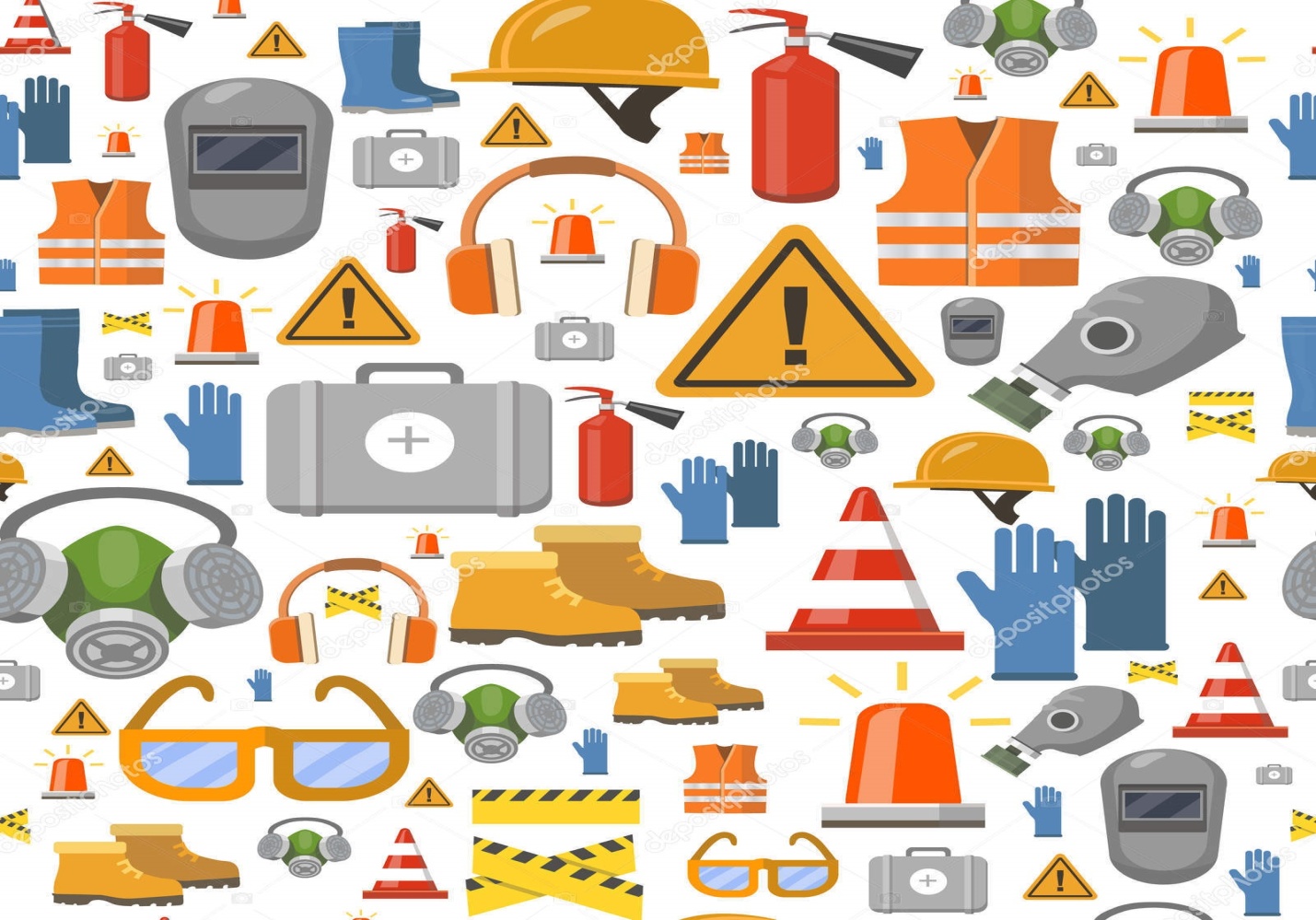 Нормы бесплатной выдачи спецодежды: перечень профессий и НПАТиповые нормы выдачи СИЗ 2020 года по профессиям — это нормативы, утвержденные ведомственными приказами Минтруда и Минздравсоцразвития, конкретизирующие общие положения Трудового кодекса о мерах защиты здоровья работников. В соответствии с этими документами, выдать специальную обувь, специальную одежду и средства индивидуальной защиты работодатели должны представителям 195 профессий.Согласно статье 209 ТК РФ, специальная одежда, обувь и СИЗ — это средства индивидуального пользования гражданами для предохранения от неблагоприятных производственных факторов и загрязнения. В настоящее время действует приказ Минтруда от 09.12.2014 № 997н, которым утверждены «Типовые нормы бесплатной выдачи специальной одежды, специальной обуви и других средств индивидуальной защиты работникам сквозных профессий и должностей всех видов экономической деятельности, занятым на работах с вредными и (или) опасными условиями труда, и на работах, выполняемых в особых температурных условиях или связанных с загрязнением». А Минздравсоцразвития выпустил собственный приказ 290н о типовых нормах бесплатной выдачи специальной одежды, правилах выдачи, применения, хранения СИЗ.Именно этими документами определен порядок исполнения обязанности работодателей выдавать работникам специальную одежду, обувь и средства индивидуальной защиты. Такие требования закреплены в статье 221 Трудового кодекса РФ в отношении всех работников определенных профессий, занятых на работах с вредными условиями труда, и на грязной работе. В перечне профессий, для которых действуют общие нормы выдачи спецодежды в 2020 году по профессиям, содержится 195 специальностей. Кроме этого, действуют еще ведомственные нормативно-правовые акты (НПА) в различных экономических отраслях. Разберемся с документами и нормами подробнее.НПА о нормах выдачи спецодежды и СИЗТребования об обеспечении работников средствами защиты и специальной одеждой закреплены в статьях 212, 221, 229.2 и 330.5 Трудового кодекса РФ (ТК РФ). Работодатели обязаны бесплатно выдать их в соответствии с установленными нормативами. Сама организация вправе на основании внутреннего локального акта, например, особого распоряжения, уменьшить интервал использования СИЗ или увеличить нормы их выдачи. Уменьшать нормы работодателям категорически запрещено. Кроме того, спецодежду выдают на основании результатов специальной оценки условий труда (СОУТ).Кроме норм ТК РФ, типовые нормы выдачи спецодежды 2020 по профессиям для всех отраслей экономики закреплены в таких НПА, как:- приказ Минтруда России от 9 декабря 2014 года № 997н (общие требования);приказ Минздравсоцразвития России от 20 апреля 2006 года № 297 (требования к сигнальной спецодежде);- постановление Минтруда РФ от 31 декабря 1997 года № 70 (требования к теплой спецодежде).Кроме того, типовые инструкции по охране труда, нормы спецодежды, спецобуви, СИЗ по перечню профессий и должностей и сроки их выдачи для различных отраслей экономики регламентированы отдельными НПА. В России сейчас действует огромное количество документов федерального, регионального, отраслевого уровня, поэтому при определении норм выдачи бесплатной одежды и средств индивидуальной защиты организации должны ориентироваться на все нормативные документы, подходящие под их род деятельности.Примерный перечень по основным отраслям мы собрали в таблице:Приказ Минтруда РФ от 10 декабря 2018 г. № 778нВ пункте 9 Межотраслевых правил сказано, что каждый работодатель обязан информировать работников о том, какую одежду, обувь и СИЗ он обязан им выдать. Обычно это происходит в момент подписания трудового договора. Причем предусмотрено как отдельное ознакомление под подпись с типовыми нормами выдачи, соответствующими профессии, так и включение этих норм непосредственно в трудовой договор.Требования к одежде и средствам защитыЛюбые СИЗ или одежда и обувь обязательно должны иметь сертификат или декларацию соответствия ТР ТС 019/2011 «О безопасности средств индивидуальной защиты». Все нормативы установлены в штуках, парах и комплектах в годовом исчислении. Сроки эксплуатации обычной и утепленной специальной одежды и обуви, с учетом климатических поясов и зон, в России содержит перечень типовых норм выдачи спецодежды по профессиям в приказе 997 Минтруда. Хотя один сотрудник вправе получать каждый год одну норму защиты, предусмотрена возможность выдать ему одновременно двойную норму. То есть вместо двух комплектов костюмов и обуви на год, работник может получить сразу четыре костюма на два года. Считается, что такой порядок выдачи позволяет работодателю сэкономить деньги, а работнику правильно распределить вещи, что позволит им медленнее изнашиватьсяДля каждой профессии, которой положена одежда от работодателя, а всего их в документе 195, предусмотрены индивидуальные нормы и комплектность. Например, слесарю необходимо выдать на год:- сапоги резиновые с защитным подноском — 1 пара;- перчатки с полимерным покрытием — 12 пар;- костюм для защиты от общих производственных загрязнений и механических воздействий — 1 шт.;- очки защитные — до износа;- средство индивидуальной защиты органов дыхания фильтрующее или изолирующее — до износа.Примечательно, что собственные нормы существуют даже для тех специальностей, работу которых опасной никак не назовешь. Так, библиотекарю положен один костюм для защиты от общих производственных загрязнений и механических воздействий, который работодатель может заменить на халат.Следует помнить, что на все установленные нормы выдачи СИЗ влияют различные дополнительные факторы. Например, если работники трудятся на открытом воздухе летом или весной, то их обеспечивают защитой от кровососущих насекомых, включая костюмы и репелленты. При работе в зимнее время организация должна обеспечить теплые вещи и обувь, а при работе в условиях повышенного шума — ушные вкладыши. В случае высотных работ необходимы специальные страховочные устройства и каски. Все эти требования смотрите в приложениях к приказу № 997н.Ответственность за невыдачу СИЗ и спецодеждыЕсли руководство организации не обеспечило работника бесплатными средствами защиты, он вправе отказаться от выполнения работы. Кроме того, нормами КоАП РФ предусмотрена ответственность за нарушение требований охраны труда в виде штрафа в размере:- для должностных лиц и ИП — от 20 до 30 тысяч рублей за каждого работника;- для организаций — от 130 до 150 тысяч рублей за каждого сотрудника, не обеспеченного СИЗ.За повторное нарушение организацию оштрафуют на сумму до 200 тысяч рублей или приостановят ее работу на срок до 90 суток.ОтрасльНПА, регулирующие выдачу СИЗ и спецодеждыХимическое производствоПостановление Минтруда России •	от 16.12.1997 № 63 (ред. от 5.05.2012);Постановление Минтруда России от 29.12.1997 № 68 (ред. от 5.05.2012);Приказ Минздравсоцразвития РФ от 22.12.2005 № 799;Приказ Минздравсоцразвития от 11.08.2011. № 906н (ред. от 20.02.2014)Сельское и лесное хозяйствоПостановление Минтруда России от 25.12.1997 № 66 (ред.от 23.08.2016);Постановление Минтруда России от 29.12.1997 № 68 (ред.от 5.05.2012);Приказ Минздравсоцразвития от 12.08.2008 № 416н (ред.от 20.02.2014)Добыча и переработка полезных ископаемыхПостановление Минтруда России от 08.12.1997 № 61 (ред. от 05.05.2012);Постановление Минтруда РФот 07.04.2004 № 43 ;Приказ Минтруда России от 02.08.2013 № 341н (ред.от 20.02.2014);Приказ Минтруда России от 22.12.2015 № 1110нСтроительствоПриказ Минздравсоцразвития от 16.07.2007 № 477;Приказ Минздравсоцразвития от 07.12.2010 № 1077нТранспортПриказ Минздравсоцразвития от 22.10.2008 № 582н (ред. от 20.02.2014);Приказ Минздравсоцразвития от 22.06.2009 № 357н (ред. от 20.02.2014);Приказ Минздравсоцразвития от 18.06.2010 № 454н (ред.от 20.02.2014);Приказ Минздравсоцразвития от 07.12.2010 № 1078нОбрабатывающая промышленностьПостановление Минтруда от 08.12.1997 № 61 (ред. от 05.05.2012);Постановление Минтруда России от 25.12.1997 № 66 (ред. от 23.08.2016);Приказ Минздравсоцразвития от 31.12.2010 № 1247н (ред. от 20.02.2014)ТорговляПриказ Минэкологии РФ от 20.04.1992 б\н;Постановление Минтруда России от 16.12.1997 № 63 (ред. от 05.05.2012);Постановление Минтруда России от 25.12.1997 № 66 (ред. от 23.08.2016);Постановление Минтруда России от 29.12.1997 № 68 (ред. от 05.05.2012);Приказ Минздравсоцразвития от 03.10.2008 № 543нМеталлургия и машиностроениеПостановление Минтруда России от 29.12.1997 № 68 (ред.от 05.05.2012);Постановление Минтруда РФ от 12.10.2001 № 73;Приказ Минздравсоцразвития от 06.07.2005 № 442;Приказ Минздравсоцразвития от 14.12.2010 № 1104н (ред.от 20.02.2014);Приказ Минтруда России от 01.11.2013 № 652н;Приказ Минтруда России от 03.11.2015 № 844нОбразование и наукаПостановление Минтруда России от 16.12.1997 № 63 (ред.от 05.05.2012);Постановление Минтруда России от 25.12.1997 № 66 (ред.от 23.08.2016);Постановление Минтруда России от 29.12.1997 № 68 (ред.от 05.05.2012)Легкая промышленностьПриказ Минтруда РФ от 10 декабря 2018 г. № 778н